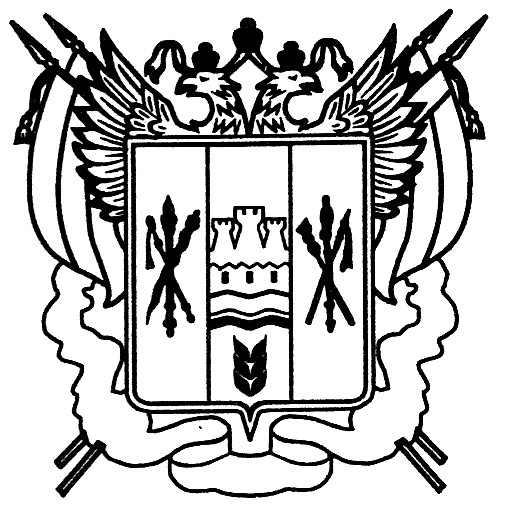 Российская ФедерацияРостовская областьЗаветинский районмуниципальное образование «Федосеевское сельское поселение»Администрация Федосеевского сельского поселенияПостановление№    .03.2024						                                    с.ФедосеевкаВ соответствии с постановлением Администрации Федосеевского сельского поселения от 02.02.2018 № 12 «Об утверждении Порядка разработки, реализации и оценки эффективности муниципальных программ Федосеевского сельского поселения», распоряжением Администрации Федосеевского сельского поселения от 10.09.2013 года № 68 «Об утверждении Методических рекомендаций по разработке и реализации муниципальных программ Федосеевского сельского поселения», руководствуясь статьей 33 Устава муниципального образования «Федосеевское сельское поселение»ПОСТАНОВЛЯЮ:	1. Утвердить отчет о реализации муниципальной программ Федосеевского сельского поселения «Энергосбережение и повышение энергетической эффективности» за 2023 год согласно приложению.	2. Постановление вступает в силу со дня его официального обнародования.	3.    Контроль за выполнением  постановления оставляю за собой.	Глава Администрации Федосеевского сельского поселения                                А.Р.ТкаченкоПриложениек постановлению Администрации Федосеевского сельского поселения                                                                                                                                                                                                             от .03.2024 № Годовой отчет по муниципальной программе«Энергосбережение и повышение энергетической эффективности» за 2023 год»Муниципальная программа «Энергосбережение и повышение энергетической эффективности», утвержденная Постановлением Администрации муниципального образования «Федосеевское сельское поселение» от 19.11.2020 № 104, основными приоритетами муниципальной политики в сфере энергосбережения и повышения энергетической эффективности являются создание  условий для повышения уровня жизни населения, роста экономического потенциала, экологической безопасности территории и повышения уровня благоустройства территорий, повышения эффективности управления муниципальным имуществом.В рамках реализации муниципальной программы проведены мероприятия, способствующие достижению следующих основных результатов:сокращение объемов потребления энергоресурсов, оплачиваемых из местного бюджета, в организациях муниципального образования; увеличение благоустроенности и безопасности муниципальных учреждений.Из 2 целевых показателей муниципальной программы, достижение которых запланировано на 2023 год, все показатели достигнуты.Сведения о достижении значений целевых показателей (индикаторов) муниципальной программы за 2023 годТаблица 1Значение показателей (индикаторов) таблицы №1	1. Сокращение объемов потребления энергоресурсов, оплачиваемых из местного бюджета, в организациях муниципального образования (от общей численности населения поселения) рассчитывается по формулеПА=х100%, гдеПА - сокращение объемов потребления энергоресурсов;КМ- объем потребления энергетических ресурсов, оплачиваемых из местного бюджета план (в 2023 году-259,3);М – объем потребления энергетических ресурсов, оплачиваемых из местного бюджета факт (в 2023 году-259,3);ПА= (259,3:259,3) х 100%= 100%Выполнение основных мероприятийСведения о степени выполнения основных мероприятий муниципальной программы приведены в Таблице № 2.Основное мероприятие «Мероприятия по замене ламп накаливания и других неэффективных элементов систем освещения, в том числе светильников, на энергосберегающие» выполнено на 100%.Основное мероприятие «Мероприятия, обеспечивающие распространение информации  об энергосбережении и повышении энергетической эффективности (использование энергосберегающих ламп, приборов учета, более экономичных бытовых приборов, утепления и т.д.)» выполнено на 100%. Информация об использовании бюджетных ассигнований бюджета муниципального образования на реализацию муниципальной программы за 2023 год приведена в Таблице № 3. 	 Главный специалист по общим вопросам                         Л.В. Бардыкова		Таблица 2Сведения о степени выполнения основных мероприятий (мероприятий) муниципальной программыТаблица 3   Отчет об использовании бюджетных ассигнований бюджета муниципального образования «Федосеевское сельское поселение» и иных средств на реализацию муниципальной программыОб утверждении отчета о реализации муниципальной программы Федосеевского сельского поселения «Энергосбережение и повышение энергетической эффективности» за 2023 год№п/пНомер и наименование показателя Вид показателяЕдиница измеренияЗначения показателейЗначения показателей№п/пНомер и наименование показателя Вид показателяЕдиница измерения2023 план2023 фактОбоснование отклонений значений показателя (индикатора) на конец отчетного года (при наличии)1234567Муниципальная программа «Энергосбережение и повышение энергетической эффективности»Муниципальная программа «Энергосбережение и повышение энергетической эффективности»Муниципальная программа «Энергосбережение и повышение энергетической эффективности»Муниципальная программа «Энергосбережение и повышение энергетической эффективности»Муниципальная программа «Энергосбережение и повышение энергетической эффективности»Муниципальная программа «Энергосбережение и повышение энергетической эффективности»Муниципальная программа «Энергосбережение и повышение энергетической эффективности»1.Показатель 1. Объем потребления энергетических ресурсов, оплачиваемых из местного бюджетаведомственныйтыс.рублей.259,3259,3100%Подпрограмма 1 «Повышение энергетической эффективности сетей уличного освещения»Подпрограмма 1 «Повышение энергетической эффективности сетей уличного освещения»Подпрограмма 1 «Повышение энергетической эффективности сетей уличного освещения»Подпрограмма 1 «Повышение энергетической эффективности сетей уличного освещения»Подпрограмма 1 «Повышение энергетической эффективности сетей уличного освещения»Подпрограмма 1 «Повышение энергетической эффективности сетей уличного освещения»Подпрограмма 1 «Повышение энергетической эффективности сетей уличного освещения»2.Показатель 1.1. Сокращение затрат на оплату энергетических ресурсов в бюджетной сфере за счет реализации энергосберегающих мероприятийведомственныйтыс. рублей34,834,8100%Подпрограмма 2 «Энергосбережение в  учреждениях»Подпрограмма 2 «Энергосбережение в  учреждениях»Подпрограмма 2 «Энергосбережение в  учреждениях»Подпрограмма 2 «Энергосбережение в  учреждениях»Подпрограмма 2 «Энергосбережение в  учреждениях»Подпрограмма 2 «Энергосбережение в  учреждениях»Подпрограмма 2 «Энергосбережение в  учреждениях»3.Показатель 2.1. Сокращение затрат на оплату энергоресурсов за счет перехода на энергосберегающий путь развития и рационального использования ресурсов.ведомственныйтыс.рублей.224,5224,5100%№ п/пНаименование основного мероприятия (мероприятия)Ответственный исполнитель, соисполнительПлановый срокПлановый срокФактический срокФактический срокРезультатыРезультаты№ п/пНаименование основного мероприятия (мероприятия)Ответственный исполнитель, соисполнительНачала реализацииОкончания реализацииНачала реализацииОкончания реализацииЗапланированныеДостигнутые1.23456789 Подпрограмма 1 «Повышение энергетической эффективности сетей уличного освещения» Подпрограмма 1 «Повышение энергетической эффективности сетей уличного освещения» Подпрограмма 1 «Повышение энергетической эффективности сетей уличного освещения» Подпрограмма 1 «Повышение энергетической эффективности сетей уличного освещения» Подпрограмма 1 «Повышение энергетической эффективности сетей уличного освещения» Подпрограмма 1 «Повышение энергетической эффективности сетей уличного освещения» Подпрограмма 1 «Повышение энергетической эффективности сетей уличного освещения» Подпрограмма 1 «Повышение энергетической эффективности сетей уличного освещения» Подпрограмма 1 «Повышение энергетической эффективности сетей уличного освещения»1.1Мероприятия по замене ламп накаливания и других неэффективных элементов систем освещения, в том числе светильников, на энергосберегающиеАдминистрация муниципального образования «Федосеевское сельское поселение»01.01.202331.12.202301.01.202331.12.2023–Ср. % выполнения по мероприятию – 100% Подпрограмма 2 «Энергосбережение в  учреждениях» Подпрограмма 2 «Энергосбережение в  учреждениях» Подпрограмма 2 «Энергосбережение в  учреждениях» Подпрограмма 2 «Энергосбережение в  учреждениях» Подпрограмма 2 «Энергосбережение в  учреждениях» Подпрограмма 2 «Энергосбережение в  учреждениях» Подпрограмма 2 «Энергосбережение в  учреждениях» Подпрограмма 2 «Энергосбережение в  учреждениях» Подпрограмма 2 «Энергосбережение в  учреждениях»2.1.Мероприятия, обеспечивающие распространение информации  об энергосбережении и повышении энергетической эффективности (использование энергосберегающих ламп, приборов учета, более экономичных бытовых приборов, утепления и т.д.)Администрация муниципального образования 01.01.202331.12.202301.01.202331.12.2023 - Ср. % выполнения по мероприятию – 100%№ п/пНаименование муниципальной программы, подпрограммы, основного мероприятияОтветственный исполнитель, соисполнитель, участникРасходы (тыс. рублей), годыРасходы (тыс. рублей), годыРасходы (тыс. рублей), годы№ п/пНаименование муниципальной программы, подпрограммы, основного мероприятияОтветственный исполнитель, соисполнитель, участникСводная бюджетная роспись, план на 1 января отчетного годаСводная бюджетная роспись, на 31 декабря отчетного годаКассовое исполнение123451«Энергосбережение и повышение энергетической эффективности» Всего:5,05,00,01«Энергосбережение и повышение энергетической эффективности» Ответственный исполнитель – Администрация муниципального образования «Федосеевское сельское поселение»5,05,00,01«Энергосбережение и повышение энергетической эффективности» Соисполнители отсутствуют5,05,00,0